OBJETIVOS DE FORMACION: Preparar  la mano de obra regional apta y calificada para el desarrollo de actividades industriales relacionadas con el manejo de sustancias químicas destinadas a ser procesada en el campo de los procesos de refinación, petroquímicos, plásticos e industriales.COMPETENCIAS A DESARROLLAR: Manejar las reglas de nomenclatura para nombrar compuestos orgánicos.Analizar los diferentes hidrocarburos alifáticos y cíclicos según sus características, estructura química y aplicación.Establecer las características, usos y aplicaciones de los compuestos aromáticos e hidroxílicos en los procesos industriales.Determinar la estructura general y aplicaciones de los compuestos nitrogenados, carbonílicos y carboxílicos en la industria petroquímica, farmacéutica, agroindustrial y minera.Interpretar las condiciones y/o parámetros de los procesos de refinación del petróleo.BIBLIOGRAFIA:Bautista  Jorge Enrique, Química   II Teoría, práctica y cotidianidad. Educar Editores, 2009Cardenas S. Fidel, Gelvez S. Carlos, Química y Ambiente 2, 2da edición. Mc. Graw Hill. 2008Raymond, Chang. Química. 7ª ed. Mc. Graw Hill. 2002Petrucci, Ralph H., Harwood, William S, Herring, F. Geoffrey., Química General.8a edición.  Prentice Hall, 2002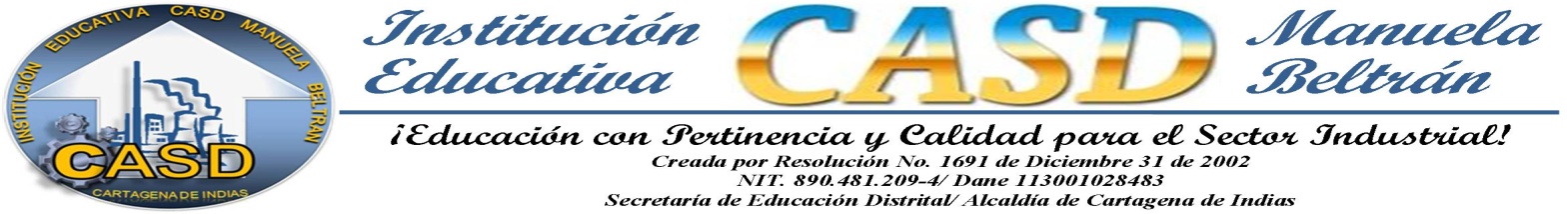 PLANEACION CURRICULARDocente:  Ariel JiménezOPERACIÓN DE PROCESOS INDUSTRIALES (OPI) / ANALISIS QUIMICO INDUSTRIAL Y CONTROL DE CALIDAD (AQI)OPERACIÓN DE PROCESOS INDUSTRIALES (OPI) / ANALISIS QUIMICO INDUSTRIAL Y CONTROL DE CALIDAD (AQI)GRADO:  11°APLICACIÓN DE FENOMENOS QUÍMICOS (AFQ)APLICACIÓN DE FENOMENOS QUÍMICOS (AFQ)Fecha: 17 - ENERO - 2014SEMANAHORASUNIDADCONTENIDOCRITERIOS DE EVALUACIONACTIVIDADES DE EVALUACION1ER PERIODO1ER PERIODO1ER PERIODO1ER PERIODO1ER PERIODO1ER PERIODO12INTRODUCCION AL MODULOEstablecer los siguientes criterios:Contenido del moduloMetodologíaSistema de calificaciónParámetros de evaluaciónAplicación de evidencia de conocimientos previos22GENERALIDADES DE LOS HIDROCARBUROS ALIFATICOS Y CICLICOSGeneralidadesEl  átomo  de  carbono  y  sus propiedadesIdentifica los tipos de hibridación del carbono y su importancia para los diferentes compuestos orgánicos.Explicaciones por parte de estudiantes mediante trabajos en power –point.Resuelve talleres sobre los conocimientos vistos32GENERALIDADES DE LOS HIDROCARBUROS ALIFATICOS Y CICLICOSClasificación         de         los compuestos          orgánicos.Grupos FuncionalesReconoce y clasifica compuestos utilizando los grupos funcionales.Realiza talleres que le permiten identificar las cadenas carbonadas y grupos funcionales42GENERALIDADES DE LOS HIDROCARBUROS ALIFATICOS Y CICLICOSGrupos Funcionales52GENERALIDADES DE LOS HIDROCARBUROS ALIFATICOS Y CICLICOSAlcanos. Grupo Alquilo. Nomenclatura.Aplica las reglas establecidas por la IUPAC para nombrar los hidrocarburos  alcanos Lista de chequeo para verificar la aplicación de las reglas62GENERALIDADES DE LOS HIDROCARBUROS ALIFATICOS Y CICLICOSPropiedades y Métodos de obtención de AlcanosIdentifica los tipos de reacciones de los hidrocarburos saturados, alcanos o parafinas.Talleres de las diferentes reacciones para los alcanos72GENERALIDADES DE LOS HIDROCARBUROS ALIFATICOS Y CICLICOSTaller Describe los métodos de obtención  de los hidrocarburos saturados, alcanos o parafinas. Talleres de Trabajos por grupos82GENERALIDADES DE LOS HIDROCARBUROS ALIFATICOS Y CICLICOSLaboratorio de Obtención y propiedades del metanoEstablece las conclusiones de la práctica realizadaPresentación de informes con las  conclusiones.92GENERALIDADES DE LOS HIDROCARBUROS ALIFATICOS Y CICLICOSEvaluación Periodo2º PERIODO2º PERIODO2º PERIODO2º PERIODO2º PERIODO2º PERIODO2º PERIODO102GENERALIDADES DE LOS HIDROCARBUROS ALIFATICOS Y CICLICOSAlquenos. Olefinas. Nomenclatura.Aplica las reglas establecidas por la IUPAC para nombrar correctamente alquenosGuía de ejercicios propuestos para nombrar correctamente alquenos112GENERALIDADES DE LOS HIDROCARBUROS ALIFATICOS Y CICLICOSPropiedades y Métodos de obtención de Alquenos.Indica las características y reacciones de los hidrocarburos alquenosExplicaciones con ejemplos mediante trabajos en grupo.122GENERALIDADES DE LOS HIDROCARBUROS ALIFATICOS Y CICLICOSTaller de Alquenos132GENERALIDADES DE LOS HIDROCARBUROS ALIFATICOS Y CICLICOSLaboratorio de Preparación de Alquenos.Describe los métodos de obtención  de los hidrocarburos  insaturados alquenosPresentar informes sobre las actividades realizadas en el desarrollo del laboratorio142GENERALIDADES DE LOS HIDROCARBUROS ALIFATICOS Y CICLICOSEvaluación de alquenosResuelve cuestionarios presentados por el docente152GENERALIDADES DE LOS HIDROCARBUROS ALIFATICOS Y CICLICOSAlquinos. NomenclaturaAplica las reglas establecidas por la IUPAC para nombrar los hidrocarburos  alquinosResuelve cuestionarios presentados por el docente162GENERALIDADES DE LOS HIDROCARBUROS ALIFATICOS Y CICLICOSPropiedades y Métodos de obtención de AlquinosIdentifica los tipos de reacciones de los hidrocarburos saturados, alquinosExplicaciones en el tablero y resuelve talleres.172GENERALIDADES DE LOS HIDROCARBUROS ALIFATICOS Y CICLICOSLaboratorio de Obtención de acetilenoDescribe los métodos de obtención  de los hidrocarburos  insaturados alquenosPresentar informes sobre las actividades realizadas en el desarrollo del laboratorio182GENERALIDADES DE LOS HIDROCARBUROS ALIFATICOS Y CICLICOSEvaluación PeriodoResponde cuestionarios escritos3ER PERIODO3ER PERIODO3ER PERIODO3ER PERIODO3ER PERIODO3ER PERIODO192COMPUESTOS   AROMATICOS E HIDROXILICOSHidrocarburos aromáticos, estructura y características del benceno.Identifica la estructura y características del bencenoRepresenta gráficamente la estructura del benceno y otros  compuestos aromáticos202COMPUESTOS   AROMATICOS E HIDROXILICOSDerivados monosustituidos, disustituidos y trisustituidos del bencenoNombra correctamente los compuestos aromáticos según las reglas establecidas por la IUPACTaller para nombrar los compuestos aromáticos según las reglas establecidas212COMPUESTOS   AROMATICOS E HIDROXILICOSPropiedades químicas del bencenoDescribe las aplicaciones de los hidrocarburos aromáticos en la industria.Describe las ´propiedades de los aromáticos222COMPUESTOS   AROMATICOS E HIDROXILICOSTaller de compuestos aromáticosResuelve cuestionarios mediante trabajo en grupo232COMPUESTOS   AROMATICOS E HIDROXILICOSLaboratorio de solubilidad de aromáticosIdentifica los tipos de reacciones de los hidrocarburos saturados, alquinosPresentar informes sobre las actividades realizadas en el desarrollo del laboratorio242COMPUESTOS   AROMATICOS E HIDROXILICOSCompuestos aromáticos poli cíclicosReconoce la estructura y características de hidrocarburos poli cíclicosResuelve cuestionarios presentados por el docente252COMPUESTOS   AROMATICOS E HIDROXILICOSAlistamiento evento Expocasd262COMPUESTOS   AROMATICOS E HIDROXILICOSEvento ExpocasdDescribe y explica los proyectosElabora proyectos272COMPUESTOS   AROMATICOS E HIDROXILICOSEvaluación Periodo4º PERIODO4º PERIODO4º PERIODO4º PERIODO4º PERIODO4º PERIODO282COMPUESTOS   AROMATICOS E HIDROXILICOSFenoles, Nomenclatura, Propiedades físicasReconoce la estructura y características de los fenolesMediante mesa redonda discuten lo consultado y sacan conclusiones.292COMPUESTOS   AROMATICOS E HIDROXILICOSFenoles, Propiedades QuímicasIdentifica los tipos de reacciones de los hidrocarburos saturados, alquinosElaboración de mapas conceptuales302COMPUESTOS   AROMATICOS E HIDROXILICOSTaller de FenolesResuelve cuestionarios  utilizando los apuntes y el texto312COMPUESTOS   AROMATICOS E HIDROXILICOSAlcoholes, Clasificación de los alcoholes, NomenclaturaRepresenta grupos hidroxilos en la cadena carbonada.Resuelve ejercicios propuestos por el docente322COMPUESTOS   AROMATICOS E HIDROXILICOSPropiedades y métodos de obtención de alcoholesRepresenta grupos hidroxilos en la cadena carbonadaResuelve ejercicios propuestos .332COMPUESTOS   AROMATICOS E HIDROXILICOSTaller de alcoholes342COMPUESTOS   AROMATICOS E HIDROXILICOSLaboratorio obtención de alcoholesAplica procedimientos para la obtención de alcoholesPresentar informes sobre las actividades realizadas en el desarrollo del laboratorio352CIERRE DE MODULOEvaluación  Periodo: Exposiciones362CIERRE DE MODULOActividades de Recuperación